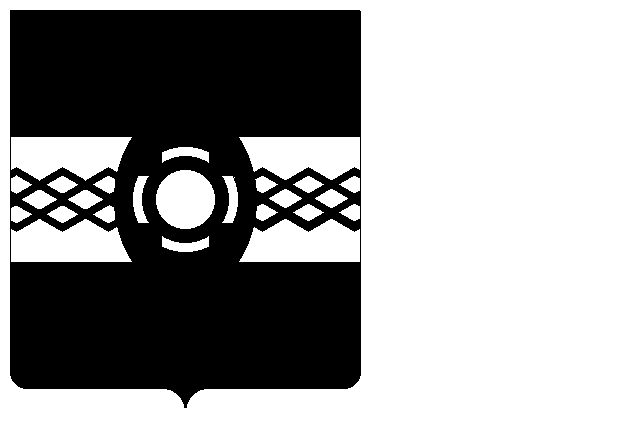 АДМИНИСТРАЦИЯ УДОМЕЛЬСКОГО ГОРОДСКОГО ОКРУГАПОСТАНОВЛЕНИЕ05.04.2022 г. Удомля № 455-па
Об организации и проведении аукциона на право заключения договора аренды земельного участка, находящегося в государственной собственности до разграниченияВ соответствии с Земельным кодексом Российской Федерации, статьей 3.3 Федерального закона от 25.10.2001 № 137-ФЗ «О введении в действие Земельного кодекса Российской Федерации», Администрация Удомельского городского округаПОСТАНОВЛЯЕТ:1. Вынести на торги право на заключение договора аренды земельного участка, находящегося в государственной собственности до разграничения:Земельный участок с кадастровым номером 69:48:0080217:4661, адрес (местоположение): Тверская область, Удомельский городской округ, г. Удомля, ул. Космонавтов, площадью 200 кв.м, вид разрешенного использования - магазины, категория земель «земли населенных пунктов».2. Форма торгов - аукцион, открытый по составу участников и по форме подачи предложений о цене.3. Установить:3.1. Начальную цену арендной платы в год:47867 (Сорок семь тысяч восемьсот шестьдесят семь) рублей 00 копеек; 3.2. Величину повышения начальной цены арендной платы (шаг аукциона) – 3% от начальной цены арендной платы:1436 (Одна тысяча четыреста тридцать шесть) рублей 01 копейка; 3.3. Размер задатка - 20% от начальной цены арендной платы:9573 (Девять тысяч пятьсот семь три) рубля 40 копеек;4. Обременения Участка и ограничения его использования: отсутствуют.5. Утвердить извещение о проведении аукциона (Приложение).6. Назначить Поляруша Е.М. – главного специалиста комитета по управлению имуществом и земельным отношениям Администрации Удомельского городского округа, уполномоченным представителем организатора аукциона по приёму заявок на участие в аукционе и предоставлению информации о проведении аукциона.7. Извещение о проведении аукциона на право заключения договора аренды земельного участка, находящегося в государственной собственности до разграничения, опубликовать до 15.04.2022 в печатном издании «Удомельская газета», разместить на официальном сайте муниципального образования Удомельский городской округ, на официальном сайте Российской Федерации в информационно-телекоммуникационной сети «Интернет» для размещения информации о проведении торгов.8. Настоящее постановление вступает в силу со дня его подписания.Глава Удомельского городского округа Р.А. Рихтер
